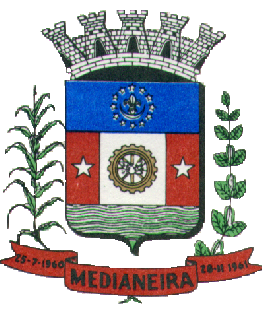 Câmara Municipal de                                                         Medianeira  MEDIANEIRA – PARANÁ                                                                              CONTROLE DE ESTOQUEAGOSTO 2015 Entradas e saídas de mercadoriasCombustíveis e lubrificantes automotivosSaldo anteriorEntradaSaídaSaldo atualGasolina (L)  0394,129394,1290Material de ExpedienteSaldo anteriorEntradaSaídaSaldo atualBateria 9v0000Borracha de carimbo printer 200000Carimbo printer 200000Peça de vidro utilizado para moldura de homenagem 0000Telefone 0000Material de Processamento de DadosSaldo anteriorEntradaSaídaSaldo atualBobina térmica 30M0220Bobina térmica DK 12010550Cartucho HP 60 colorido 0000Cartucho HP 60 preto0110Cartucho tinta 21 A0000Cartucho tinta 60 black0000Cartucho tinta 60 color0000Estabilizador 0000Fonte ATX0000Head phone0000Memória DDR 2gb0000Memoria DDR2 2gb0000Memoria DDR3 4gb0000Mouse 0000Pen drive 4gb 0000Pen drive 8gb0110Recarga cartucho 21 black0330Recarga cartucho 60 black0770Recarga cartucho 60 color 0110Recarga de toner HP laserjet 0000Recarga toner 85A0550Teclado usb 0000Toner compatível 85A0330Material de Copa e CozinhaSaldo anteriorEntradaSaídaSaldo atualBandeja de inox 0220Bomba chimarrão inox 0220Caixa café 500g 040400Caixa chá matte c/ 25 saches 020200Caixa de copo de água mineral de 200ml c/ 40 unid0880Caixa de Filtro café TNT c/ 300 unid 0550Garrafa térmica inox 1,8L0110Garrafa térmica inox 1L0220Pacote açúcar branco 5kg 015150Pacote erva mate 2kg015150Pacote guardanapo de papel grande c/ 50 unid0000Pilha palito cartela c/ 2 unid0000Recarga galão água mineral 20L0000Material de Limpeza e Produtos de HigieneSaldo anteriorEntradaSaídaSaldo atualCaixa copos 180ml c/ 2500 unid0220Caixa papel toalha 5000 fls0220Escova p/ VS e suporte0550Galão desinfetante 5L0550Galão sabão amoniacal 5L0220Lixeiras teladas 12L012120Luvas tamanho M0330Material para Manutenção de Bens Imóveis Saldo anteriorEntradaSaídaSaldo atualCarvão ativado0000Celulose interior0000Celulose superior0000Copo ABS metálico 0000Exaustor 0000Material Elétrico e EletrônicoSaldo anteriorEntradaSaídaSaldo atualHeadset HSB500000Metros de cabo manga 80% malha telecam0000Material para ComunicaçõesSaldo anteriorEntradaSaídaSaldo atual-----Material para Manutenção de Veículos Saldo anteriorEntradaSaídaSaldo atualAnt radiador 0000Extintor ABC 1kg - vectra0000Farol auxiliar 0000Filtro do ar 0000Filtro lubrificante 0000Filtro tecfil ARL 88400110Filtro tecfil TM30110Limpador de para-brisa corolla0110Litro Lubrificante 5W40 0000Litro lubrificante bardal max sintético 5W300550Película protetora Corolla0000Placa branca Corolla0000Material de Sinalização Visual e AfinsSaldo anteriorEntradaSaídaSaldo atualPlaca acrílico 12x40cm0000Placa acrílico 30x40cm0000Placa de aço inox gravado 7x30cm0000Placa em aço inox p/ mesa 0000Material para FestividadesSaldo anteriorEntradaSaídaSaldo atualArranjos de flores c/ toalhas 0000Buques de flores0000Taças acrílicas0000Material de proteção e segurançaSaldo anteriorEntradaSaídaSaldo atualRecarga extintor AP 10L0000Recarga extintor CO2 6kg0000Recarga extintor pó 4kg0000Recarga extintor PQS 6kg0000Bandeiras e Flamulas Saldo anteriorEntradaSaídaSaldo atualKit c/ 4 bandeiras (Brasil, Paraná, Município e Legislativo)0000